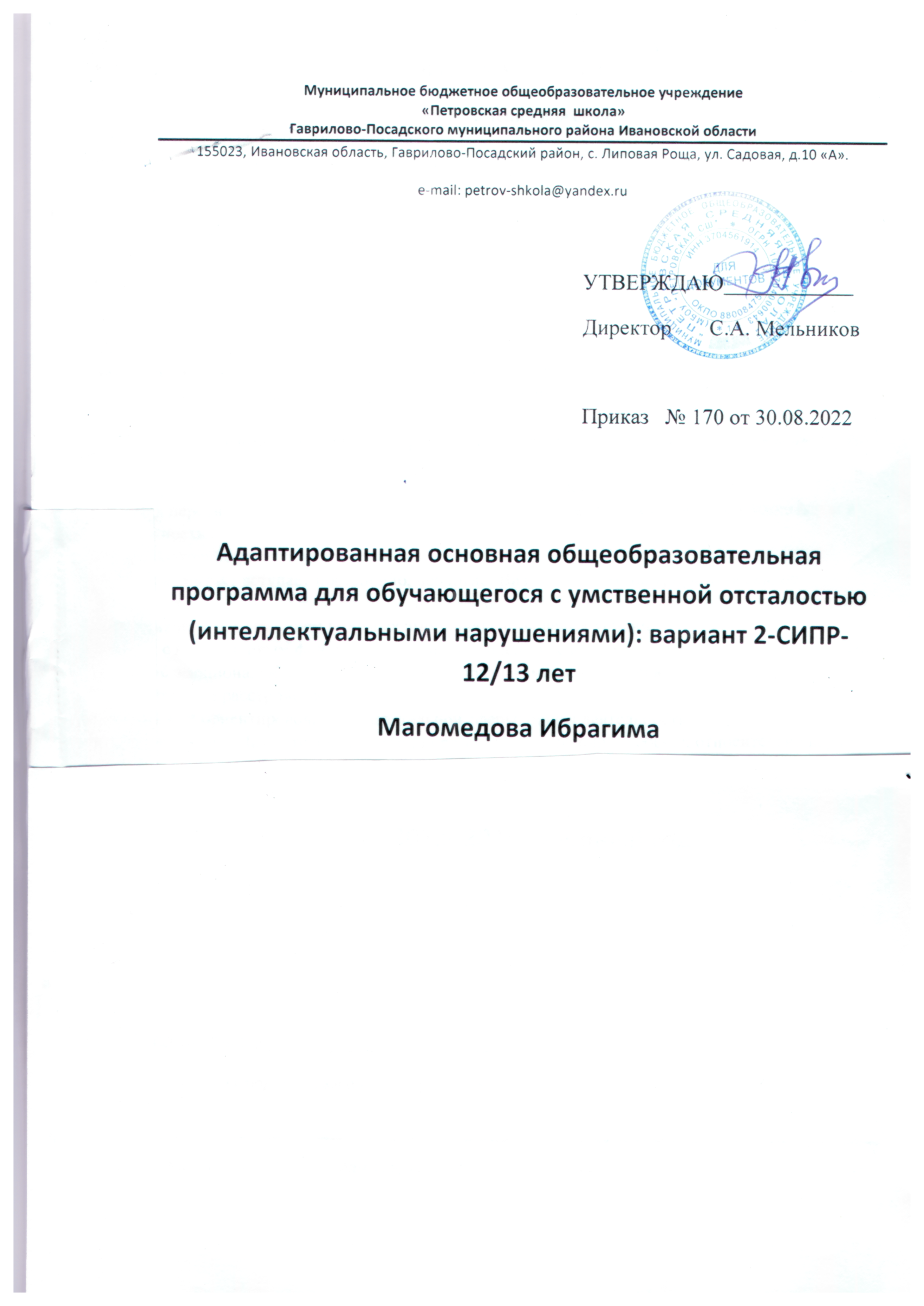 СПЕЦИАЛЬНАЯ ИНДИВИДУАЛЬНАЯПРОГРАММА РАЗВИТИЯ1. Общие сведения о ребёнке.ID программы:  63230e2f20100e25dd532712ФИО ребенка:  Магомедов Ибрагим КоратлдиевичВозраст ребенка:  10Место жительства:  Ивановская область, Гаврилово-Посадский район, с. Липовая Роща, пл. 70 лет Октября, д.3, кв.10Мать:  Мирзадибирова Мадина МагомедовнаОтец:  Магомедов Коратли КорамагомедгаджиевичГод обучения:  2Группа (особые потребности):  ребенок-инвалидКласс:  2Заключение ПМПК:  адаптированная основная общеобразовательная программа для обучающихся с умственной отсталостью (интеллектуальными нарушениями); Вариант 2-СИПР- 12/13 лет2. Психолого-педагогическая характеристика обучающегося на начало учебного года.1 сентября 2022 года Магамедов Ибрагим поступил во 2 класс МБОУ "Петровская СШ"Мальчик передвигается самостоятельно. В движениях прослеживается резкость, переходящая в монотонность.Мелкая моторика развита недостаточно.Ребенок в контакт вступает постепенно, неохотно. Визуальный контакт, практически, не устанавливает. Взгляд не фиксирует на лице, взгляд скользящий, в процессе общения дистанцию выдерживает с приложением видимых эмоционально-волевых усилий.Ребенок с неустойчивым фоном настроения, повышенно-возбудимый, двигательно-расторможенный, со слабой эмоциональной откликаемостью. С признаками вербвльной аутоагрессии.Специфическое расстройство речи.Особенности ориентировочно-познавательной сферы: общая деятельность непродуктивная.  Мыслительные операции развиты недостаточно. Ребенок относительно верно подбирает варианты ответов при определении формы, пространственных соотношений. Различает основные цвета, однако, при соотнесении в большинстве случаев ошибается. Геометрические формы различает неуверенно. Объем кратковременной памяти в соответствии с возрастной нормой. Объем долговременной памяти выражено снижен. Требуется постоянный контроль.3. Индивидуальный учебный план.3. Содержание образования в условия организации и семьи.Коррекция проблемного поведения.Вид (виды) проблемного поведения:невыполнение инструкций, направленных на прерывание социально неприемлемого поведенияагрессиясамоагрессияПричина проблемного поведения:избегание неприятного (нарушение привычного стереотипа; непонимание происходящего; общение в форме, некомфортной для ребёнка; занятия, непривлекательные для него; сверхсильные сенсорные стимулы; внутренний дискомфорт)Способы коррекции стереотипий (двигательных, сенсорно-двигательных):замена проблемного поведения адекватными видами поведения, несовместимыми с проблемным поведениемпоощрение при отсутствии проблемного поведенияпредотвращение утомления и психологического дискомфортаразграничение ситуаций, в которых нежелательно проблемное поведение и в которых оно допустимоПримечание. Если применяемые педагогические способы коррекции проблемного поведения не меняют поведение ребенка, рекомендуем родителям обратиться за консультацией к врачу-психиатру.4. Содержание учебных предметов и коррекционных курсов.Предмет, коррекционный курсГруп-повые занятияИндивидуальные занятияИндивидуальные занятияИндивидуальные занятияИндивидуальные занятияИндивидуальные занятияИндивидуальные занятияПредмет, коррекционный курсГруп-повые занятияУчительВоспитатель/ТьюторУчитель-логопедУчитель физкультурыУчитель-дефектологПедагог-психологРечь и альтернативная (доп.) коммуникация3Математические представления2Окружающий природный мир1Окружающий социальный мир1Человек1Адаптивная физкультура2Музыка и движение1Изобразительная деятельность2ДомоводствоПрофильный трудКоррекционно-развивающие занятияСенсорное развитиеПредметно-практич. действияДвигательное развитие2Альтернативная коммуникацияВсего:01500000Внеурочная деятельность:Итого: 15Итого: 15Итого: 15Итого: 15Итого: 15Итого: 15Итого: 15Итого: 15СодержаниеНачало учебного года1 полугодие2 полугодие1. Речь и альтернативная (дополнительная) коммуникация1. Речь и альтернативная (дополнительная) коммуникация1. Речь и альтернативная (дополнительная) коммуникация1. Речь и альтернативная (дополнительная) коммуникация1.1. Коммуникация1.1.1. Коммуникация с использованием вербальных средств.1.1.1.1. Использование звука как средства коммуникации1.1.1.2. Использование звукоподражания как средства коммуникации1.1.1.3. Использование звукового комплекса как средства коммуникации1.1.1.4. Использование слога как средства коммуникации1.1.1.5. Использование слова как средства коммуникации:  * приветствовать собеседника (прощаться с ним)1.1.1.6. Использование предложения как средства коммуникации:  * приветствовать собеседника (прощаться с ним)1.1.2. Коммуникация с использованием невербальных средств.1.1.2.1. Использование взгляда как средства коммуникации1.1.2.2. Использование мимики как средства коммуникации1.1.2.3. Использование жеста как средства коммуникации1.1.2.4. Использование звучащего предмета как средства коммуникации1.1.2.5. Использование предметного символа как средства коммуникации1.1.2.6. Использование графического изображения как средства коммуникации1.1.2.7. Использование карточек с напечатанными словами как средства коммуникации1.1.2.8. Использование таблицы букв как средства коммуникации1.2. Развитие речи средствами вербальной и невербальной коммуникации1.2.1. Импрессивная речь1.2.1.1. Понимание слова, обозначающего собственное имя1.2.1.2. Понимание слов, обозначающих названия членов семьи, имена членов семьи, учащихся класса, педагогов1.2.1.3. Понимание слов, обозначающих предмет (посуда, мебель, игрушки, одежда, обувь, животные, овощи, фрукты, бытовые приборы, школьные принадлежности, продукты, транспорт, птицы и др.)1.2.1.4. Понимание обобщающих понятий (посуда, мебель, игрушки, одежда, обувь, животные, овощи, фрукты, бытовые приборы, школьные  принадлежности, продукты, транспорт, птицы и др.)1.2.1.5. Понимание слов, обозначающих действия (пить, есть, сидеть, стоять, бегать, спать, рисовать, играть, гулять и др.)1.2.1.6. Понимание слов, обозначающих признак предмета (цвет, величина, форма и др.)1.2.1.7. Понимание слов, обозначающих признак действия, состояние (громко, тихо, быстро, медленно, хорошо, плохо, весело, грустно и др.)1.2.1.8. Понимание слов, указывающих на субъект/объект, его принадлежность (я, он, мой, твой и др.)1.2.1.9. Понимание слов, обозначающих число, количество предметов (пять, второй и др.)1.2.1.10. Понимание слов, обозначающих взаимосвязь слов в предложении (в, на, под, из, из-за и др.)1.2.1.11. Понимание простых предложений1.2.1.12. Понимание сложных предложений1.2.1.13. Понимание содержания текста1.2.2. Экспрессивная речь1.2.2.1. Называние (употребление) отдельных звуков, звукоподражаний, звуковых комплексов1.2.2.2. Называние собственного имени1.2.2.3. Называние членов семьи, имён членов семьи (учащихся класса, педагогов класса)1.2.2.4. Называние (употребление) слов, обозначающих предмет (посуда, мебель, игрушки, одежда, обувь, животные, овощи, фрукты, бытовые приборы, школьные принадлежности, продукты, транспорт, птицы и др.)1.2.2.5. Называние (употребление) обобщающих понятий (посуда, мебель, игрушки, одежда, обувь, животные, овощи, фрукты, бытовые приборы, школьные принадлежности, продукты, транспорт, птицы и др.)1.2.2.6. Называние (употребление) слов, обозначающих действия (пить, есть, сидеть, стоять, бегать, спать, рисовать, играть, гулять и др.)1.2.2.7. Называние (употребление) слов, обозначающих признак предмета (цвет, величина, форма и др.)1.2.2.8. Называние (употребление) слов, обозначающих признак действия, состояние (громко, тихо, быстро, медленно, хорошо, плохо, весело, грустно и др.)1.2.2.9. Называние (употребление) слов, указывающих на предмет, его признак (я, он, мой, твой и др.)1.2.2.10. Называние (употребление) слов, обозначающих число, количество предметов (пять, второй и др.)1.2.2.11. Называние (употребление) слов, обозначающих взаимосвязь слов в предложении (в, на, под, из, из-за и др.)1.2.2.12. Называние (употребление) простых предложений1.2.2.13. Называние (употребление) сложных предложений1.2.2.14. Ответы на вопросы по содержанию текста1.2.2.15. Составление рассказа по последовательно продемонстрированным действиям1.2.2.16. Составление рассказа по одной сюжетной картинке1.2.2.17. Составление рассказа по серии сюжетных картинок1.2.2.18. Рассказ о прошедших (планируемых) событиях1.2.2.19. Рассказ о себе1.2.2.20. Пересказ текста по плану, представленному графическими изображениями (фотографии, картинки, мнемокартинки)1.2.3. Экспрессия с использованием средств невербальной коммуникации1.2.3.1. Показ графических изображений, обозначающих собственное имя1.2.3.2. Показ графических изображений, обозначающих названия членов семьи, имена членов семьи (учащихся класса, педагогов класса)1.2.3.3. Показ графических изображений, обозначающих предметы и объекты (посуда, мебель, игрушки, одежда, обувь, животные, овощи, фрукты, бытовые приборы, школьные принадлежности, продукты, транспорт, птицы и др.)1.2.3.4. Показ графических изображений, обозначающих действия предмета (пить, есть, сидеть, стоять, бегать, спать, рисовать, играть, гулять и др.)1.2.3.5. Показ графических изображений, обозначающих признак предмета (цвет, величина, форма и др.)1.2.3.6. Показ графических изображений для обозначения обобщающих понятий (посуда, мебель, игрушки, одежда, обувь, животные, овощи, фрукты, бытовые приборы, школьные принадлежности, продукты, транспорт, птицы и др.)1.2.3.7. Показ графических изображений, обозначающих признак действия, состояние (громко, тихо, быстро, медленно, хорошо, плохо, весело, грустно и др.)1.2.3.8. Показ графических изображений, обозначающих слова, указывающие на предмет, его признак (я, он, мой, твой и др.)1.2.3.9. Показ графических изображений, обозначающих число и количество предметов (пять, второй и др.)1.2.3.10. Составление простых предложений с использованием графических изображений1.2.3.11. Ответы на вопросы по содержанию текста с использованием графических изображений1.2.3.12. Составление рассказа по последовательно продемонстрированным действиям с использованием графических изображений1.2.3.13. Составление рассказа по одной сюжетной картинке с использованием графических изображений1.2.3.14. Составление рассказа по серии сюжетных картинок с использованием графических изображений1.2.3.15. Составление рассказа о прошедших, планируемых событиях с использованием графических изображений1.2.3.16. Составление рассказа о себе с использованием графических изображений1.3. Чтение и письмо1.3.1. Глобальное чтение1.3.1.1. Узнавание (различение) напечатанных слов, обозначающих имена людей, названия предметов, действий1.3.2. Начальные навыки чтения и письма1.3.2.1. Узнавание (различение) образов графем (букв)1.3.2.2. Узнавание звука в слоге (слове1.3.2.3. Соотнесение звука с буквой1.3.2.4. Узнавание буквы в слоге (слове)1.3.2.5. Называние буквы1.3.2.6. Чтение слога (слова)1.3.2.7. Написание буквы (слога, слова, предложения)2. Математические представления2. Математические представления2. Математические представления2. Математические представления2.1. Количественные представления2.1.1. Нахождение одинаковых предметов2.1.2. Разъединение множества2.1.3. Объединение предметов в единое множество2.1.4. Различение множеств: «один», «много», «мало», «пусто»2.1.5. Сравнение множеств без пересчета (с пересчетом)2.1.6. Преобразование множеств: увеличение, уменьшение, уравнивание2.1.7. Пересчет предметов по единице2.1.8. Счет равными числовыми группами (по 2, по 3, по 5)2.1.9. Узнавание цифр2.1.10. Соотнесение количества предметов с числом2.1.11. Обозначение числа цифрой2.1.12. Написание цифры2.1.13. Знание отрезка числового ряда 1-3 (1-5, 1-10, 0-10)2.1.14. Определение места числа (от 0 до 9) в числовом ряду; счет в прямой (обратной) последовательности2.1.15. Состав числа 2 (3, 4, .., 10) из двух слагаемых2.1.16. Сложение (вычитание) предметных множеств в пределах 5 (10); запись арифметического примера на увеличение (уменьшение) на одну (несколько) единиц в пределах 5 (10)2.1.17. Решение задач на увеличение на одну (несколько) единиц в пределах 5 (10)2.1.18. Запись решения задачи в виде арифметического примера2.1.19. Решение задач на уменьшение на одну (несколько) единиц в пределах 5 (10)2.1.20. Выполнение арифметических действий на калькуляторе2.1.21. Различение денежных знаков (монета, купюра)2.1.22. Узнавание достоинства монеты (купюры)2.1.23. Размен денег2.1.24. Решение простых примеров с числами, выраженными единицей измерения стоимости2.2. Представления о форме2.2.1. Узнавание (различение) геометрических тел: «шар», «куб», «призма», «брусок»2.2.2. Соотнесение формы предметов с геометрическими телами2.2.3. Узнавание (различение) геометрических фигур: треугольник, квадрат, прямоугольник, круг, точка, линия (прямая, ломаная), отрезок2.2.4. Соотнесение геометрической формы с геометрической фигурой2.2.5. Соотнесение формы предметов с геометрическими фигурами (треугольник, квадрат, прямоугольник, круг)2.2.6. Сборка геометрической фигуры (треугольник, квадрат, прямоугольник, круг) из 2-х (3-х, 4-х) частей2.2.7. Составление геометрической фигуры (треугольник, квадрат, прямоугольник, круг) из счетных палочек2.2.8. Штриховка геометрической фигуры (треугольник, квадрат, прямоугольник, круг)2.2.9. Обводка геометрической фигуры (треугольник, квадрат, прямоугольник, круг) по шаблону (трафарету, контурной линии)2.2.10. Построение геометрической фигуры (отрезок, линия (прямая, ломаная), треугольник, квадрат, прямоугольник, круг) по точкам2.2.11. Рисование геометрической фигуры: точка, линия (прямая, ломаная), треугольник, квадрат, прямоугольник, круг2.2.12. Узнавание циркуля (частей циркуля), его назначение2.2.13. Рисование круга произвольной (заданной) величины2.2.14. Измерение отрезка2.3. Пространственные представления2.3.1. Ориентация в пространственном расположении частей тела на себе (другом человеке, изображении): верх (вверху), низ (внизу), перед (спереди), зад (сзади), правая (левая) рука (нога, сторона тела)2.3.2. Определение месторасположения предметов в пространстве: близко (около, рядом, здесь), далеко (там), сверху (вверху), снизу (внизу), впереди, сзади, справа, слева, на, в, внутри, перед, за, над, под, напротив, между, в середине, в центре2.3.3. Перемещение в пространстве в заданном направлении: вверх, вниз, вперёд, назад, вправо, влево2.3.4. Ориентация на плоскости: вверху (верх), внизу (низ), в середине (центре), справа, слева, верхний (нижний, правый, левый) край листа, верхняя (нижняя, правая, левая) часть листа, верхний (нижний) правый (левый) угол2.3.5. Составление предмета (изображения) из нескольких частей2.3.6. Составление ряда из предметов (изображений): слева направо, снизу вверх, сверху вниз2.3.7. Определение отношения порядка следования: первый, последний, крайний, перед, после, за, следующий за, следом, между2.3.8. Определение месторасположения предметов в ряду2.4. Временные представления2.4.1. Узнавание (различение) частей суток2.4.2. Знание порядка следования частей суток2.4.3. Узнавание (различение) дней недели2.4.4. Знание последовательности дней недели2.4.5. Знание смены дней: вчера, сегодня, завтра2.4.6. Соотнесение деятельности (события) с временным промежутком: сейчас, потом, вчера, сегодня, завтра, на следующий день, позавчера, послезавтра, давно, недавно2.4.7. Различение времен года2.4.8. Знание порядка следования сезонов в году2.4.9. Узнавание (различение) месяцев2.4.10. Знание последовательности месяцев в году2.4.11. Сравнение людей по возрасту2.4.12. Определение времени по часам: целого часа, четверти часа, с точностью до получаса (до 5 минут)2.4.13. Соотнесение времени с началом и концом деятельности2.5. Представления о величине2.5.1. Различение однородных (разнородных по одному признаку) предметов по величине2.5.2. Сравнение 2-х предметов по величине способом приложения (приставления), «на глаз», наложения2.5.3. Определение среднего по величине предмета из 3-х предложенных предметов2.5.4. Составление упорядоченного ряда по убыванию (по возрастанию)2.5.5. Различение однородных (разнородных) предметов по длине2.5.6. Сравнение предметов по длине2.5.7. Различение однородных (разнородных) предметов по ширине2.5.8. Сравнение предметов по ширине2.5.9. Различение предметов по высоте2.5.10. Сравнение предметов по высоте2.5.11. Различение предметов по весу2.5.12. Сравнение предметов по весу2.5.13. Узнавание весов, частей весов; их назначение2.5.14. Измерение веса предметов, материалов с помощью весов2.5.15. Различение предметов по толщине2.5.16. Сравнение предметов по толщине2.5.17. Различение предметов по глубине2.5.18. Сравнение предметов по глубине2.5.19. Измерение с помощью мерки2.5.20. Узнавание линейки (шкалы делений), ее назначение2.5.21. Измерение длины отрезков, длины (высоты) предметов линейкой3. Окружающий природный мир3. Окружающий природный мир3. Окружающий природный мир3. Окружающий природный мир3.1. Временные представления3.1.1. Узнавание (различение) частей суток (утро, день, вечер, ночь)3.1.2. Представление о сутках как о последовательности (утро, день, вечер, ночь)3.1.3. Соотнесение частей суток с видами деятельности3.1.4. Определение частей суток по расположению солнца3.1.5. Узнавание (различение) дней недели3.1.6. Представление о неделе как о последовательности 7 дней3.1.7. Различение выходных и рабочих дней3.1.8. Соотнесение дней недели с определенными видами деятельности3.1.9. Узнавание (различение) месяцев3.1.10. Представление о годе как о последовательности 12 месяцев3.1.11. Соотнесение месяцев с временами года3.1.12. Узнавание (различение) календарей (настенный, настольный и др.) 3.1.13. Ориентация в календаре (определение года, текущего месяца, дней недели, предстоящей даты и т.д.)3.1.14. Узнавание (различение) времен года (весна, лето, осень, зима) по характерным признакам3.1.15. Представление о годе как о последовательности сезонов3.1.16. Знание изменений, происходящих в жизни человека в разное время года3.1.17. Знание изменений, происходящих в жизни животных в разное время года3.1.18. Знание изменений, происходящих в жизни растений в разное время года3.1.19. Узнавание (различение) явлений природы (дождь, снегопад, листопад, гроза, радуга, туман, гром, ветер)3.1.20. Соотнесение явлений природы с временем года3.1.21. Рассказ о погоде текущего дня3.2. Животный мир3.2.1. Знание строения животного (голова, туловище, лапы, ноги, рога, хвост, копыта, грива, шерсть, вымя, пятачок, уши)3.2.2. Знание основных признаков животного3.2.3. Установление связи строения тела животного с его образом жизни3.2.4. Узнавание (различение) домашних животных (корова, свинья, лошадь, коза, овца (баран), кот, собака)3.2.5. Знание питания домашних животных3.2.6. Знание способов передвижения домашних животных3.2.7. Объединение животных в группу «домашние животные»3.2.8. Знание значения домашних животных в жизни человека3.2.9. Уход за домашними животными (котом, собакой и др.)3.2.10. Узнавание (различение) детенышей домашних животных (теленок, поросенок, жеребенок, козленок, ягненок, котенок, щенок)3.2.11. Узнавание (различение) диких животных (лиса, заяц, волк, медведь, лось, белка, еж, кабан, тигр) 3.2.12. Знание питания диких животных3.2.13. Знание способов передвижения диких животных3.2.14. Объединение диких животных в группу «дикие животные»3.2.15. Знание значения диких животных в жизни человека3.2.16. Узнавание (различение) детенышей диких животных (волчонок, лисенок, медвежонок, зайчонок, бельчонок, ежонок)3.2.17. Узнавание (различение) животных, обитающих в природных зонах холодного пояса (белый медведь, пингвин, олень, песец, тюлень, морж)3.2.18. Установление связи строения животного с его местом обитания3.2.19. Знание питания животных3.2.20. Знание способов передвижения животных3.2.21. Узнавание (различение) животных, обитающих в природных зонах жаркого пояса (верблюд, лев, слон, жираф, зебра, черепаха, носорог, обезьяна, бегемот, крокодил)3.2.22. Установление связи строения животного с его местом обитания3.2.23. Знание питания животных3.2.24. Знание способов передвижения животных3.2.25. Знание строения птицы3.2.26. Установление связи строения тела птицы с ее образом жизни3.2.27. Знание питания птиц3.2.28. Узнавание (различение) домашних птиц (курица (петух), утка, гусь, индюк)3.2.29. Знание особенностей внешнего вида птиц3.2.30. Знание питания птиц3.2.31. Объединение домашних птиц в группу «домашние птицы»3.2.32. Знание значения домашних птиц в жизни человека3.2.33. Узнавание (различение) детенышей домашних птиц (цыпленок, утенок, гусенок, индюшонок)3.2.34. Узнавание (различение) зимующих птиц (голубь, ворона, воробей, дятел, синица, снегирь, сова)3.2.35. Узнавание (различение) перелетных птиц (аист, ласточка, дикая утка, дикий гусь, грач, журавль)3.2.36. Знание питания птиц3.2.37. Объединение перелетных птиц в группу «перелетные птицы»3.2.38. Объединение зимующих птиц в группу «зимующие птицы»3.2.39. Знание значения птиц в жизни человека, в природе3.2.40. Узнавание (различение) водоплавающих птиц (лебедь, утка, гусь, пеликан)3.2.41. Знание значения птиц в жизни человека, в природе3.2.42. Знание строения рыбы (голова, туловище, хвост, плавники, жабры); установление связи строения тела рыбы с ее образом жизни3.2.43. Знание питания рыб3.2.44. Узнавание (различение) речных рыб (сом, окунь, щука)3.2.45. Знание значения речных рыб в жизни человека, в природе3.2.46. Знание строения насекомого; установление связи строения тела насекомого с его образом жизни3.2.47. Знание питания насекомых3.2.48. Узнавание (различение) речных насекомых (жук, бабочка, стрекоза, муравей, кузнечик, муха, комар, пчела, таракан)3.2.49. Знание способов передвижения насекомых3.2.50. Знание значения насекомых в жизни человека, в природе3.2.51. узнавание (различение) морских обитателей (кит, дельфин, морская звезда, медуза, морской конек, осьминог, креветка)3.2.52. Знание строения морских обитателей; установление связи строения тела морского обитателя с его образом жизни3.2.53. Знание питания морских обитателей3.2.54. Знание значения морских обитателей в жизни человека, в природе3.2.55. Узнавание (различение) животных, живущих в квартире (кошка, собака, декоративные птицы, аквариумные рыбки, черепахи, хомяки)3.2.56. Знание особенностей ухода (питание, содержание и др.)3.3. Объекты природы3.3.1. Узнавание Солнца3.3.2. Знание значения солнца в жизни человека и в природе3.3.3. Узнавание Луны3.3.4. Знание значения луны в жизни человека и в природе3.3.5. Узнавание (различение) небесных тел (планета, звезда)3.3.6. Знание знаменитых космонавтов3.3.7. Узнавание изображения Земли из космоса3.3.8. Узнавание глобуса – модели Земли3.3.9. Знание свойств воздуха3.3.10. Знание значение воздуха в природе и жизни человека3.3.11. Различение земли, неба3.3.12. Определение месторасположения земли и неба3.3.13. Определение месторасположения объектов на земле и небе3.3.14. Узнавание (различение) форм земной поверхности3.3.15. Знание значения горы (оврага, равнины) в природе и жизни человека3.3.16. Изображение земной поверхности на карте3.3.17. Узнавание (различение) суши (водоема)3.3.18. Узнавание леса3.3.19. Знание значения леса в природе и жизни человека3.3.20. Различение растений (животных) леса3.3.21. Соблюдение правил поведения в лесу3.3.22. Узнавание луга3.3.23. Узнавание луговых цветов3.3.24. Знание значения луга в природе и жизни человека3.3.25. Узнавание почвы3.3.26. Знание свойств почвы3.3.27. Знание значения почвы в жизни человека3.3.28. Узнавание (различение) полезных ископаемых (уголь, нефть, гранит, торф, гранит, известняк, песок, глина, алюминий, медь, золото)3.3.29. Знание способов добычи полезных ископаемых3.3.30. Знание значения полезных ископаемых в жизни человека3.3.31. Узнавание воды3.3.32. Знание свойств воды3.3.33. Знание значения воды в природе и жизни человека3.3.34. Узнавание реки3.3.35. Знание значения реки (ручья) в природе и жизни человека3.3.36. Соблюдение правил поведения на реке3.3.37. Узнавание водоема3.3.38. Знание значения водоемов в природе и жизни человека3.3.39. Соблюдение правил поведения на озере (пруду)3.3.40. Узнавание огня3.3.41. Знание свойств огня (полезные свойства, отрицательное)3.3.42. Знание значения огня в жизни человека3.3.43. Соблюдение правил обращения с огнем3.4. Растительный мир3.4.1. Узнавание (различение) растений (дерево, куст, трава)3.4.2. Узнавание (различение) частей растений (корень, ствол/ стебель, ветка, лист, цветок)3.4.3. Знание значения частей растения3.4.4. Знание значения растений в природе и жизни человека3.4.5. Узнавание (различение) деревьев (берёза, дуб, клён, ель, осина, сосна, ива, каштан) 3.4.6. Знание строения дерева (ствол, корень, ветки, листья)3.4.7. Узнавание (различение) плодовых деревьев (вишня, яблоня, груша, слива)3.4.8. Узнавание (различение) лиственных и хвойных деревьев3.4.9. Знание значения деревьев в природе и жизни человека3.4.10. Узнавание (различение) кустарников (орешник, шиповник, крыжовник, смородина, бузина, боярышник)3.4.11. Знание особенностей внешнего строения кустарника3.4.12. Узнавание (различение) лесных и садовых кустарников3.4.13. Знание значения кустарников в природе и жизни человека3.4.14. Узнавание (различение) фруктов (яблоко, банан, лимон, апельсин, груша, мандарин, персик, абрикос, киви) по внешнему виду (вкусу, запаху)3.4.15. Различение съедобных и несъедобных частей фрукта3.4.16. Знание значения фруктов в жизни человека3.4.17. Знание способов переработки фруктов3.4.18. Узнавание (различение) овощей (лук, картофель, морковь, свекла, репа, редис, тыква, кабачок, перец) по внешнему виду (вкусу, запаху)3.4.19. Различение съедобных и несъедобных частей овоща3.4.20. Знание значения овощей в жизни человека3.4.21. Знание способов переработки овощей3.4.22. Узнавание (различение) ягод (смородина, клубника, малина, крыжовник, земляника, черника, ежевика, голубика, брусника, клюква) по внешнему виду (вкусу, запаху)3.4.23. Различение лесных и садовых ягод3.4.24. Знание значения ягод в жизни человека3.4.25. Знание способов переработки ягод3.4.26. Узнавание (различение) грибов (белый гриб, мухомор, подберёзовик, лисичка, подосиновик, опенок, поганка, вешенка, шампиньон) по внешнему виду3.4.27. Знание строения гриба (ножка, шляпка)3.4.28. Различение съедобных и несъедобных грибов3.4.29. Знание значения грибов в природе и жизни человека3.4.30. Знание способов переработки грибов3.4.31. Узнавание (различение) садовых цветочно-декоративных растений (астра, гладиолус, георгин, тюльпан, нарцисс, роза, лилия, пион, гвоздика)3.4.32. Узнавание (различение) дикорастущих цветочно-декоративных растений (ромашка, фиалка, колокольчик, лютик, василек, подснежник, ландыш)3.4.33. Знание строения цветов (корень, стебель, листья, цветок)3.4.34. Соотнесение цветения цветочно-декоративных растений с временем года3.4.35. Знание значения цветочно-декоративных растений в природе и жизни человека3.4.36. Узнавание травянистых растений3.4.37. Узнавание (различение) культурных и дикорастущих травянистых растений (петрушка, укроп, базилик, кориандр, мята, одуванчик, подорожник, крапива)3.4.38. Знание значения трав в жизни человека3.4.39. Узнавание (различение) лекарственных растений (зверобой, ромашка, календула и др.)3.4.40. Знание значения лекарственных растений в жизни человека3.4.41. Узнавание (различение) комнатных растений (герань, кактус, фиалка, фикус)3.4.42. Знание строения растения3.4.43. Знание особенностей ухода за комнатными растениями3.4.44. Знание значения комнатных растений в жизни человека3.4.45. Узнавание (различение) зерновых культур (пшеница, просо, ячмень, рожь, кукуруза, горох, фасоль, бобы) по внешнему виду знание3.4.46. Значения зерновых культур в жизни человека3.4.47. Узнавание (различение) растений природных зон холодного пояса (мох, карликовая береза) 3.4.48. Знание особенностей растений природных зон холодного пояса3.4.49. Узнавание (различение) растений природных зон жаркого пояса (кактус, верблюжья колючка, пальма, лиана, бамбук)3.4.50. Знание особенностей растений природных зон жаркого пояса4. Человек4. Человек4. Человек4. Человек4.1. Представления о себе4.1.1. Узнавание (различение) мальчика и девочки по внешнему виду4.1.2. Идентификация себя как мальчика (девочки), юноши (девушки)4.1.3. Узнавание (различение) частей тела (голова (волосы, уши, шея, лицо), туловище (спина, живот), руки (локоть, ладонь, пальцы), ноги (колено, ступня, пальцы, пятка)4.1.4. Знание назначения частей тела4.1.5. Узнавание (различение) частей лица человека (глаза, брови, нос, лоб, рот (губы, язык, зубы)4.1.6. Знание назначения частей лица4.1.7. Знание строения человека (скелет, мышцы, кожа)4.1.8. Узнавание (различение) внутренних органов человека (на схеме тела) (сердце, легкие, печень, почки, желудок)4.1.9. Знание назначения внутренних органов4.1.10. Знание вредных привычек4.1.11. Сообщение о состоянии своего здоровья4.1.12. Называние своего имени и фамилии4.1.13. Называние своего возраста (даты рождения)4.1.14. Знание видов деятельности для организации своего свободного времени4.1.15. Сообщение сведений о себе4.1.16. Рассказ о себе4.1.17. Знание возрастных изменений человека4.2. Семья4.2.1. Узнавание (различение) членов семьи4.2.2. Узнавание (различение) детей и взрослых4.2.3. Определение своей социальной роли в семье4.2.4. Различение социальных ролей членов семьи4.2.5. Представление о бытовой и досуговой деятельности членов семьи4.2.6. Представление о профессиональной деятельности членов семьи4.2.7. Рассказ о своей семье4.3. Гигиена тела4.3.1. Различение вентилей с горячей и холодной водой4.3.2. Регулирование напора струи воды4.3.3. Смешивание воды до комфортной температуры4.3.4. Вытирание рук полотенцем4.3.5. Сушка рук с помощью автоматической сушилки4.3.6. Соблюдение последовательности действий при мытье и вытирании рук (открывание крана, регулирование напора струи и температуры воды, намачивание рук, намыливание рук, смывание мыла с рук, закрывание крана, вытирание рук)4.3.7. Вытирание лица4.3.8. Соблюдение последовательности действий при мытье и вытирании лица (открывание крана, регулирование напора струи и температуры воды, набирание воды в руки, выливание воды на лицо, протирание лица, закрывание крана, вытирание лица)4.3.9. Очищение носового хода4.3.10. Чистка зубов4.3.11. Полоскание полости рта4.3.12. Соблюдение последовательности действий при чистке зубов и полоскании полости рта4.3.13 Расчесывание волос4.3.14. Соблюдение последовательности действий при мытье и вытирании волос (намачивание волос, намыливание волос, смывание шампуня с волос, вытирание волос)4.3.15. Мытье ушей4.3.16. Чистка ушей4.3.17. Вытирание ног4.3.18. Соблюдение последовательности действий при мытье и вытирании ног (намачивание ног, намыливание ног, смывание мыла, вытирание ног)4.3.19. Соблюдение последовательности действий при мытье и вытирании тела (ополаскивание тела водой, намыливание частей тела, смывание мыла, вытирание тела) 4.4. Обращение с одеждой и обувью4.4.1. Узнавание (различение) предметов одежды (пальто (куртка, шуба, плащ), шапка, шарф, варежки (перчатки), свитер (джемпер, кофта), рубашка (блузка, футболка), майка, трусы, юбка (платье), брюки (джинсы, шорты), носки (колготки))4.4.2. Знание назначения предметов одежды4.4.3. Узнавание (различение) деталей предметов одежды (пуговицы (молнии, заклепки), рукав (воротник, манжеты))4.4.4. Знание назначения деталей предметов одежды4.4.5. Узнавание (различение) предметов обуви (сапоги (валенки), ботинки, кроссовки, туфли, сандалии, тапки)4.4.6. Знание назначения видов обуви (спортивная, домашняя, выходная, рабочая)4.4.7. Различение сезонной обуви (зимняя, летняя, демисезонная)4.4.8. Узнавание (различение) головных уборов (шапка, шляпа, кепка, панама, платок)4.4.9. Знание назначения головных уборов4.4.10. Различение сезонных головных уборов4.4.11. Различение по сезонам предметов одежды (предметов обуви, головных уборов)4.4.12. Выбор одежды для прогулки в зависимости от погодных условий4.4.13. Различение видов одежды (повседневная, праздничная, рабочая, домашняя, спортивная)4.4.14. Выбор одежды в зависимости от предстоящего мероприятия4.4.15. Различение сезонной одежды (зимняя, летняя, демисезонная)4.4.16. Расстегивание (развязывание) липучки (молнии, пуговицы, ремня, кнопки, шнурка)4.4.17. Снятие предмета одежды (например, кофты: захват кофты за край правого рукава, стягивание правого рукава кофты, захват кофты за край левого рукава, стягивание левого рукава кофты)4.4.18. Снятие обуви (например, ботинок: захват рукой задней части правого ботинка, стягивание правого ботинка, захват рукой задней части левого ботинка, стягивание левого ботинка)4.4.19. Соблюдение последовательности действий при раздевании (например, верхней одежды: снятие варежек, снятие шапки, расстегивание куртки, снятие куртки, расстегивание сапог, снятие сапог)4.4.20. Застегивание (завязывание) липучки (молнии, пуговицы, кнопки, ремня, шнурка)4.4.21. Надевание предмета одежды (например, брюк: захват брюк за пояс, вставление ноги в одну брючину, вставление ноги в другую брючину, натягивание брюк)4.4.22. Обувание обуви (например, сапог: захват двумя руками голенища правого сапога, вставление ноги в сапог, захват двумя руками голенища левого сапога, вставление ноги в сапог)4.4.23. Соблюдение последовательности действий при одевании комплекта одежды (например: надевание колготок, надевание футболки, надевание юбки, надевание кофты)4.4.24. Контроль своего внешнего вида4.4.25. Различение лицевой (изнаночной), передней (задней) стороны одежды, верха (низа) одежды4.4.26. Различение правого (левого) ботинка (сапога, тапка)4.4.27. Выворачивание одежды4.5. Прием пищи4.5.1. Сообщение о желании пить4.5.2. Питье через соломинку 4.5.3. Питье из кружки /стакана (захват кружки /стакана, поднесение кружки/стакана ко рту, наклон кружки/стакана, втягивание / вливание жидкости в рот, опускание кружки/стакана на стол)4.5.4. Наливание жидкости в кружку4.5.5. Сообщение о желании есть4.5.6. Еда руками4.5.7. Еда ложкой (захват ложки, зачерпывание ложкой пищи из тарелки, поднесение ложки с пищей ко рту, снятие с ложки пищи губами, опускание ложки в тарелку)4.5.8. Еда вилкой (захват вилки, накалывание кусочка пищи, поднесение вилки ко рту, снятие с вилки губами кусочка пищи, опускание вилки в тарелку)4.5.9. Использование ножа и вилки во время приема пищи (отрезание ножом кусочка пищи от целого куска, наполнение вилки гарниром с помощью ножа)4.5.10. Использование салфетки во время приема пищи4.5.11. Накладывание пищи в тарелку4.6. Туалет4.6.1. Сообщение о желании сходить в туалет4.6.2. Сидение на унитазе и оправление малой (большой) нужды4.6.3. Пользование туалетной бумагой4.6.4. Соблюдение последовательности действий в туалете5. Окружающий социальный мир5. Окружающий социальный мир5. Окружающий социальный мир5. Окружающий социальный мир5.1. Школа5.1.1. Узнавание (различение) помещений школы5.1.2. Знание назначения помещений школы5.1.3. Нахождение помещений школ5.1.4. Знание профессий людей, работающих в школе5.1.5. Соотнесение работника школы с его профессией5.1.6. Узнавание (различение) участков школьной территории5.1.7. Знание назначения участков школьной территории5.1.8. Знание (соблюдение) правил поведения на территории школы5.1.9. Узнавание (различение) зон класса5.1.10. Знание назначения зон класса5.1.11. Знание (соблюдение) распорядка школьного дня5.1.12. Узнавание (различение) школьных принадлежностей5.1.13. Знание назначения школьных принадлежностей5.1.14. Представление о себе как члене коллектива класса5.1.15. Знание положительных качеств человека5.1.16. Знание способов проявления дружеских отношений (чувств)5.1.17. Умение выражать свой интерес к другому человеку5.2. Предметы и материалы, изготовленные человеком5.2.1. Знание свойств бумаги (рвется, мнется, намокает)5.2.2. Узнавание (различение) видов бумаги (по плотности (альбомный лист, папиросная бумага, картон и др.), по фактуре (глянцевая, бархатная и др.));узнавание предметов, изготовленных из бумаги (салфетка, коробка, газета, книга и др.)5.2.3. Узнавание (различение) инструментов, с помощью которых работают с бумагой (ножницы, шило для бумаги, фигурный дырокол)5.2.4. Знание свойств дерева (прочность, твёрдость, плавает в воде, дает тепло, когда горит)5.2.5. Узнавание предметов, изготовленных из дерева (стол, полка, деревянные игрушки, двери и др.)5.2.6. Узнавание (различение) инструментов, с помощью которых обрабатывают дерево (молоток, пила, топор)5.2.7. Знание свойств стекла (прозрачность, хрупкость)5.2.8. Узнавание предметов, изготовленных из стекла (ваза, стакан, оконное стекло, очки и др.)5.2.9. Соблюдение правил безопасности при обращении с предметами, изготовленными из стекла5.2.10. Знание свойств резины (эластичность, непрозрачность, водонепроницаемость)5.2.11. Узнавание предметов, изготовленных из резины (резиновые перчатки, сапоги, игрушки и др.)5.2.12. Знание свойств металла (прочность, твёрдость – трудно сломать, тонет в воде)5.2.13. Узнавание предметов, изготовленных из металла (ведро, игла, кастрюля и др.)5.2.14. Знание свойств ткани (мягкая, мнется, намокает, рвётся)5.2.15. Узнавание предметов, изготовленных из ткани (одежда, скатерть, штора, покрывала, постельное бельё, обивка мебели и др.)5.2.16. Узнавание (различение) инструментов, с помощью которых работают с тканью (ножницы, игла)5.2.17. Знание свойств пластмассы (лёгкость, хрупкость)5.2.18. Узнавание предметов, изготовленных из пластмассы (бытовые приборы, предметы посуды, игрушки, фломастеры, контейнеры и т.д.)5.3. Предметы быта5.3.1. Узнавание (различение) электробытовых приборов: телевизор, утюг, лампа, вентилятор, обогреватель, микроволновая печь, тостер, блендер, электрический чайник, фен, кондиционер5.3.2. Знание назначения электроприборов5.3.3. Знание правил техники безопасности при пользовании электробытовым прибором5.3.4. Узнавание (различение) предметов мебели: стол, стул, диван, шкаф, полка, кресло, кровать, табурет, комод5.3.5. Знание назначения предметов мебели5.3.6. Различение видов мебели (кухонная, спальная, кабинетная и др.)5.3.7. Узнавание (различение) предметов посуды: тарелка, стакан, кружка, ложка, вилка, нож, кастрюля, сковорода, чайник, половник, нож5.3.8. Знание назначение предметов посуды5.3.9. Узнавание (различение) кухонного инвентаря: терка, овощечистка, разделочная доска, дуршлаг, половник, открывалка5.3.10. Знание назначения кухонного инвентаря5.3.11. Узнавание (различение) предметов интерьера: светильник, зеркало, штора, скатерть, ваза, статуэтки, свечи5.3.12. Знание назначения предметов интерьера5.3.14. Узнавание (различение) часов: наручные, настенные, механические, электронные часы5.3.15. Узнавание (различение) частей часов: стрелки, циферблат5.3.16. Знание назначения часов (частей часов)5.4. Квартира, дом, двор5.4.1. Узнавание (различение) частей дома (стена, крыша, окно, дверь, потолок, пол)5.4.2. Узнавание (различение) типов домов (одноэтажный (многоэтажный), каменный (деревянный), городской (сельский, дачный) дом5.4.3. Узнавание (различение) мест общего пользования в доме (чердак, подвал, подъезд, лестничная площадка, лифт)5.4.4. Соблюдение правил при пользовании лифтом (ждать закрытия и открытия дверей, нажимать кнопку с номером нужного этажа, стоять во время движения лифта и др.)5.4.5. Соблюдение правил безопасности, поведения в местах общего пользования в доме: не заходить в лифт с незнакомым человеком, не залезать на чердак, не трогать провода и др.5.4.6. Соблюдение правил пользования мусоропроводом (домофоном, почтовым ящиком, кодовым замком)5.4.7. Узнавание (различение) помещений квартиры (комната (спальная, детская, гостиная), прихожая, кухня, ванная комната, санузел, балкон)5.4.8. Знание функционального назначения помещений квартиры5.4.9. Сообщение своего домашнего адреса (город, улица, номер дома, номер квартиры)5.4.10. Узнавание своего домашнего адреса (на слух, написанного)5.4.11. Написание своего домашнего адреса5.4.12. Узнавание (различение) частей территории двора (место для отдыха, игровая площадка, спортивная площадка, место для парковки автомобилей, место для сушки белья, место для выбивания ковров, место для контейнеров с мусором, газон)5.4.13. Соблюдение правил безопасности и поведения во дворе5.4.14. Знакомство с коммунальными удобствами в квартире5.4.15. Соблюдение правил безопасности и поведения во время аварийной ситуации в доме5.4.16. Узнавание (различение) вредных насекомых (муравьи, тараканы, клопы, вши), грызунов (крысы, мыши), живущих в доме5.4.17. Представление о вреде, который приносят вредные насекомые, мерах борьбы с ними5.4.18. Соблюдение правил поведения в чрезвычайной ситуации6.1. Страна6.1.1. Знание названия государства, в котором мы живем6.1.2. Знание (узнавание) государственной символики (герб, флаг, гимн)6.1.3. Узнавание президента РФ (на фото, видео)6.1.4. Знание государственных праздников6.1.5. Знание названия столицы России6.1.6. Знание (узнавание) достопримечательностей столицы (Кремль, Красная площадь, Третьяковская Галерея, Большой театр) (на фото, видео)6.1.7. Знание названий городов России (Санкт-Петербург, Казань, Владивосток, Сочи и др.)6.1.8. Знание достопримечательностей городов России6.1.9. Знание прав и обязанностей гражданина России6.1.10. Знание (различение) документов, удостоверяющих личность гражданина России (паспорт, свидетельство о рождении)6.1.11. Знание некоторых значимых исторических событий России6.1.12. Знание выдающихся людей России6.1.13. Знание национальных особенностей стран мира (Япония, Китай, Франция, Англия, Голландия, Италия, США, Германия, Египет, Мексика)6.1.14. Знание выдающихся людей мира6.2. Традиции, обычаи6.2.1. Знание традиций и атрибутов праздников (Новый Год, День Победы, 8 марта, Масленица, 23 февраля, Пасха)6.2.2. Знание школьных традиций6.2.5. Представление о религиях мира7. Изобразительная деятельность7. Изобразительная деятельность7. Изобразительная деятельность7. Изобразительная деятельность7.1. Аппликация7.1.1. Узнавание (различение) разных видов бумаги: цветная бумага, картон, фольга, салфетка и др.7.1.2. Узнавание (различение) инструментов и приспособлений, используемых для изготовления аппликации: ножницы, шило, войлок, трафарет, дырокол и др.7.1.3. Сминание бумаги7.1.4. Отрывание бумаги заданной формы (размера)7.1.5. Сгибание листа бумаги пополам (вчетверо, по диагонали)7.1.6. Скручивание листа бумаги7.1.7. Намазывание всей (части) поверхности клеем7.1.8. Разрезание бумаги ножницами: выполнение надреза, разрезание листа бумаги7.1.9. Вырезание по контуру7.1.10. Сборка изображения объекта из нескольких деталей7.1.11. Конструирование объекта из бумаги: заготовка отдельных деталей7.1.12. Соединение деталей между собой7.2. Лепка7.2.1. Узнавание (различение) пластичных материалов: пластилин, тесто, глина7.2.2. Узнавание (различение) инструментов и приспособлений для работы с пластичными материалами: стека, нож, скалка, валик, форма, подложка, штамп7.2.3. Отрывание кусочка материала от целого куска7.2.4. Отрезание кусочка материала стекой7.2.5. Размазывание пластилина по шаблону (внутри контура)7.2.6. Катание колбаски на доске (в руках)7.2.7. Катание шарика на доске (в руках)7.2.8. Получение формы путем выдавливания формочкой7.2.9. Вырезание заданной формы по шаблону стекой (ножом, шилом и др.)7.2.10. Сгибание колбаски в кольцо7.2.11. Закручивание колбаски в жгутик7.2.12. Расплющивание материала на доске (между ладонями, между пальцами)7.2.13. Соединение деталей изделия прижатием (примазыванием, прищипыванием)7.2.14. Лепка предмета из одной (нескольких) частей7.2.15. Дополнение изделия мелкими деталями7.2.16. Нанесение на изделие рисунка7.2.17. Лепка изделия с нанесением растительного (геометрического) орнамента7.2.18. Лепка нескольких предметов, объединённых сюжетом7.3. Рисование7.3.1. Узнавание (различение) материалов и инструментов, используемых для рисования: краски, мелки, карандаши, фломастеры, палитра, мольберт, кисти, емкость для воды7.3.2. Оставление графического следа7.3.3. Освоение приемов рисования карандашом7.3.4. Соблюдение последовательности действий при работе с красками7.3.5. Освоение приемов рисования кистью: прием касания, прием примакивания, прием наращивания массы7.3.6. Выбор цвета для рисования7.3.7. Закрашивание внутри контура (заполнение всей поверхности внутри контура)7.3.8. Дорисовывание части (отдельных деталей, симметричной половины) предмета8. Адаптивная физкультура8. Адаптивная физкультура8. Адаптивная физкультура8. Адаптивная физкультура8.1. Физическая подготовка8.1.2. Общеразвивающие и корригирующие упражнения8.1.2.1. Произвольный вдох (выдох) через рот (нос)8.1.2.2. Произвольный вдох через нос (рот), выдох через рот (нос)8.1.2.3. Одновременное (поочередное) сгибание (разгибание) пальцев8.1.2.4. Противопоставление первого пальца остальным на одной руке (одновременно двумя руками), пальцы одной руки пальцам другой руки поочередно (одновременно)8.1.2.5. Сгибание пальцев в кулак на одной руке с одновременным разгибанием на другой руке8.1.2.6. Круговые движения кистью8.1.2.7. Сгибание фаланг пальцев8.1.2.8. Одновременные (поочередные) движения руками в исходных положениях «стоя», «сидя», «лежа» (на боку, на спине, на животе): вперед, назад, в стороны, вверх, вниз, круговые движения8.1.2.9Круговые движения руками в исходном положении «руки к плечам»8.1.2.10 Движения плечами вперед (назад, вверх, вниз)8.1.2.11 Движения головой: наклоны вперед (назад, в стороны), повороты, круговые движения8.1.2.12 Наклоны туловища вперед (в стороны, назад)8.1.2.13 Повороты туловища вправо (влево)8.1.2.14 Круговые движения прямыми руками вперед (назад)8.1.2.15 Наклоны туловища в сочетании с поворотами8.1.2.16 Ходьба с высоким подниманием колен8.1.2.17 Приседание8.1.2.18Стойка у вертикальной плоскости в правильной осанке8.1.2.19. Движение руками и ногами, стоя у вертикальной плоскости8.1.2.20 Ходьба с удержанием рук на поясе (за спиной, на голове, в стороны)8.1.2.21 Движения руками при ходьбе: взмахи, вращения, отведение рук назад, в стороны, подъем вверх8.1.3. Прыжки8.1.3.1. Прыжки на двух ногах на месте (с поворотами, с движениями рук), с продвижением вперед (назад, вправо, влево)8.1.3.2. Прыжки на одной ноге на месте, с продвижением вперед (назад, вправо, влево)8.1.3.3. Перепрыгивание с одной ноги на другую на месте, с продвижением вперед